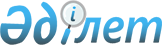 О внесении дополнений в постановление Правления Национального Банка Республики Казахстан от 18 апреля 2005 года N 49 и приказ Председателя Налогового комитета Министерства финансов Республики Казахстан от 25 апреля 2005 года N 175 "Об утверждении форм распоряжений"
					
			Утративший силу
			
			
		
					Постановление Правления Национального Банка Республики Казахстан от 30 апреля 2007 года N 42 и приказ Председателя Налогового комитета Министерства финансов Республики Казахстан от 16 апреля 2007 года N 229. Зарегистрировано в Министерстве юстиции Республики Казахстан 21 мая 2007 года N 4680. Утратил силу приказом Министра финансов Республики Казахстан от 23 января 2009 года N 27 и постановлением Правления Национального Банка Республики Казахстан от 27 февраля 2009 года N 16.



      


Сноска. Утратил силу приказом Министра финансов РК от 23.01.2009 


 N 27 


 и постановлением Правления НБ РК от 27.02.2009 N 16 (порядок введения в действие см. 


 п.4 


). 



      В соответствии со 
 статьями 45 
 и 
 47 
 Кодекса Республики Казахстан "О налогах и других обязательных платежах в бюджет" (Налоговый кодекс) Правление Национального Банка Республики Казахстан 

ПОСТАНОВЛЯЕТ

 и Председатель Налогового комитета Министерства финансов Республики Казахстан 

ПРИКАЗЫВАЕТ

:




      1. В постановление Правления Национального Банка Республики Казахстан от 18 апреля 2005 года 
 N 49 
 и приказ Председателя Налогового комитета Министерства финансов Республики Казахстан от 25 апреля 2005 года N 175 "Об утверждении форм распоряжений" (зарегистрированное в Реестре государственной регистрации нормативных правовых актов под N 3644, опубликованное в газете "Юридическая газета" от 23 сентября 2005 года N 175-176) внести следующие дополнения:



      пункт 1 дополнить абзацем четвертым следующего содержания:



      "распоряжения налогового органа о приостановлении расходных операций по банковским счетам налогоплательщика, согласно приложению 3 к настоящему постановлению и приказу.";



      дополнить приложением 3, согласно приложению к настоящему постановлению и приказу. 




      2. Управлению налогового администрирования Налогового комитета Министерства финансов Республики Казахстан (Кипшаков А.М.) направить настоящее постановление и приказ на государственную регистрацию в Министерство юстиции Республики Казахстан.




      3. Управлению организационно-финансового обеспечения Налогового комитета Министерства финансов Республики Казахстан (Смагулова Г.А.) принять меры к опубликованию настоящего постановления и приказа в средствах массовой информации Республики Казахстан.




      4. Настоящее постановление и приказ вводится в действие по истечении десяти календарных дней после дня его первого опубликования.


      Председатель                                  Председателя




   Национального Банка                           Налогового комитета




   Республики Казахстан                         Министерства финансов




                                                Республики Казахстан





Приложение 3                          



к постановлению Правления             



Национального Банка                   



Республики Казахстан                  



от 18 апреля 2005 года N 49 и         



приказу Председателя Налогового       



комитета Министерства финансов        



Республики Казахстан                  



от 25 апреля 2005 года N 175          

"САНКЦИОНИРУЮ"



Прокурор ________________________



            (района, города)



_________________________________



      (классный чин)



_________________________________



(подпись, фамилия, имя, отчество)



"____" ____________ 20 __ года


                          РАСПОРЯЖЕНИЕ




       налогового органа о приостановлении расходных операций




              по банковским счетам налогоплательщика 


"___" _______________20__ года                             N _______



       (дата выписки)

Предъявлено в ______________________________________________________



       (наименование банка или организации, осуществляющей отдельные



____________________________________________________________________



виды банковских операций, регистрационный номер, местонахождение)



____________________________________________________________________



В соответствии со статьями 45, 47 Кодекса Республики Казахстан "О



налогах и других обязательных платежах в бюджет" (Налоговый кодекс)



____________________________________________________________________



      (наименование, регистрационный номер налогового органа)



____________________________________________________________________



приостановить все расходные операции (кроме операций по погашению



                      налоговой задолженности)



____________________________________________________________________



(полное наименование юридического лица или фамилия, имя, отчество



____________________________________________________________________



                 индивидуального предпринимателя,



____________________________________________________________________



       регистрационный номер налогоплательщика, местонахождение)



по банковским счетам (за исключением корреспондентских счетов)



____________________________________________________________________



              (индивидуальный идентификационный код)



с "_____" _______________________ года, как отсутствующего налого-



плательщика по месту фактического адреса (жительства):



акт об отсутствии по месту фактического адреса (жительства) налого-



плательщика от "___"___________20 __года и (дата составления акта)



ответ правоохранительного органа



____________________________________________________________________



    (наименование соответствующего правоохранительного органа) 

от "____"____________20____года N _______



      (дата письма)

место печати _______________________________________________________



             (Фамилия, имя, отчество руководителя налогового органа)

Настоящее распоряжение вручено "____" ______________ года __________

Примечание: санкция прокурора в соответствии со 
 статьей 51 
 Закона



Республики Казахстан "О банках и банковской деятельности в Республике



Казахстан" требуется в случае приостановления расходных операций



юридических лиц.

					© 2012. РГП на ПХВ «Институт законодательства и правовой информации Республики Казахстан» Министерства юстиции Республики Казахстан
				